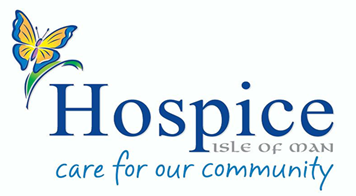 JOB DESCRIPTION & PERSON SPECIFICATIONPURPOSE OF ROLE:To support the Hospice complementary therapy team in delivering high quality complementary therapy care within all areas of Hospice to in-patients, out-patients, relatives and carers. The volunteer must hold a recognised qualification to diploma level in Aromatherapy as a minimum. Any additional therapy qualifications to diploma level will be beneficial. Relevant current experience is required. KEY DUTIES:To attend induction, regular mandatory training and any further training as requiredTo carry out therapies or other tasks as directed by the Senior Complementary Therapist (SCT)To have professional responsibility to manage own caseload as delegated by the SCT To make and keep all necessary records and statisticsTo follow Hospice and departmental policies and procedures and be responsible for maintaining professional service standards. To be aware of the need for safe and correct use of all supplies and equipment and the need to ensure a safe environment.Person Specification:  What we need you to bring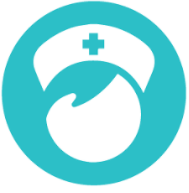 Clinical Staff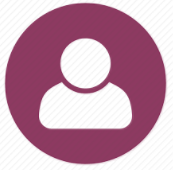 Non-Clinical Staff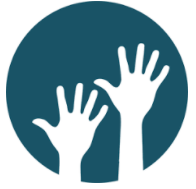 Volunteers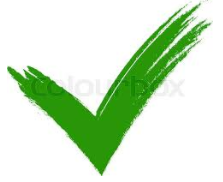 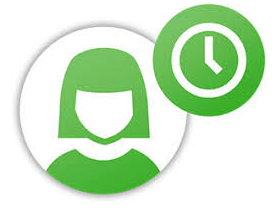 Flexi-Bank StaffROLE:	Complementary Therapist VolunteerREPORTS TO:Complementary Therapy Team andVolunteer Services ManagerPAY BAND:Volunteer RoleLOCATION:Hospice, DouglasQualifications:Qualifications:Qualifications:Is it essential or desirableHow we will assessHow we will assessA recognised qualification to diploma level in Aromatherapy is required as a minimum.Any additional therapy qualifications to diploma level will be a beneficial.A recognised qualification to diploma level in Aromatherapy is required as a minimum.Any additional therapy qualifications to diploma level will be a beneficial.A recognised qualification to diploma level in Aromatherapy is required as a minimum.Any additional therapy qualifications to diploma level will be a beneficial.EDDEvidence of ongoing continuing professional development (CPD) through the maintenance of a current CPD portfolio.Evidence of ongoing continuing professional development (CPD) through the maintenance of a current CPD portfolio.Evidence of ongoing continuing professional development (CPD) through the maintenance of a current CPD portfolio.EDDMembership of an appropriate professional body e.g. FHT, IFPA, CNHCMembership of an appropriate professional body e.g. FHT, IFPA, CNHCMembership of an appropriate professional body e.g. FHT, IFPA, CNHCEDDEnhanced Disclosure & Barring Check (DBS)Enhanced Disclosure & Barring Check (DBS)Enhanced Disclosure & Barring Check (DBS)EDDExperience:Experience:Experience:Experience:Experience:Experience:Relevant current experience is required in chosen therapy.Relevant current experience is required in chosen therapy.Relevant current experience is required in chosen therapy.EA & IA & ISkills/Competencies:Skills/Competencies:Skills/Competencies:Skills/Competencies:Skills/Competencies:Skills/Competencies:Excellent communication skillsExcellent communication skillsExcellent communication skillsEA & IA & IComputer literacy Computer literacy Computer literacy EA & IA & ISensitive manner to be able to treat patients with dignity and respectSensitive manner to be able to treat patients with dignity and respectSensitive manner to be able to treat patients with dignity and respectEA & IA & IPositive and adaptable approach Positive and adaptable approach Positive and adaptable approach EA & IA & IProfessional manner and appearanceProfessional manner and appearanceProfessional manner and appearanceEA & IA & IAble to fulfil a regular commitment to volunteering as a therapistAble to fulfil a regular commitment to volunteering as a therapistAble to fulfil a regular commitment to volunteering as a therapistEA & IA & IPersonal Qualities/Behaviours:Personal Qualities/Behaviours:Personal Qualities/Behaviours:Personal Qualities/Behaviours:Personal Qualities/Behaviours:Personal Qualities/Behaviours:CaringCaringCaringEA & IA & IRespectful of others and their diversity Respectful of others and their diversity Respectful of others and their diversity EA & IA & IFriendly and approachableFriendly and approachableFriendly and approachableEA & IA & IFlexible and adaptable Flexible and adaptable Flexible and adaptable EA & IA & ITotal discretion and confidentiality Total discretion and confidentiality Total discretion and confidentiality E A & IA & IWhat we Offer:What we Offer:What we Offer:What we Offer:What we Offer:What we Offer:A friendly environment for which to volunteerA friendly environment for which to volunteerA friendly environment for which to volunteerAn opportunity to make a positive difference in your community An opportunity to make a positive difference in your community An opportunity to make a positive difference in your community A chance to meet new people and create friendshipsA chance to meet new people and create friendshipsA chance to meet new people and create friendshipsTo be able to use professional skills for the benefits of othersTo be able to use professional skills for the benefits of othersTo be able to use professional skills for the benefits of othersA chance to develop your CVA chance to develop your CVA chance to develop your CVRole specific training Role specific training Role specific training How we will assess youHow we will assess youHow we will assess youHow we will assess youHow we will assess youHow we will assess youA   Application & CVI   During your interviewD   When you produce          your documentsD   When you produce          your documentsD   When you produce          your documentsT   Test to assess your       practical competence